Lake Boon CommissionMeeting MinutesOct 28, 2020A meeting of the Lake Boon Commission was held on Oct 28, 2020 at 7:00 pm.  The meeting took place by telecommunications using Zoom, because of coronavirus-related state limits on public meetings per the Mar 21, 2020 order of Governor Baker.  The meeting was recorded by Stow TV.Members Attending: Kris Krablin (Chairperson), Dan Barstow (Clerk), Conray Wharff (Commissioner)Meeting Called to Order:   7:00 pmPublic CommentDick Gelpke announced release of two books on Hudson, and the pending release of one on Hudson, co-authored by him and Lew HelprinDave Gray announced that LBA will produce a Lake Boon calendar, highlighting photos of the lake. LBA will sell copies to raise funds for the Healthy Lake Boon initiative.2020 Drawdown Activities – UpdateWe discussed this topic out of sequence, to accommodate Dave Gray, who had a pending conflict.The drawdown began Oct 19, as announced. The Highway Department removed one 7” board, and replaced it with a new 3 ½” board, to allow for steady drawdown.  They should lower 3 ½” every week, over a four-week time frame.Dave measured phosphorus and turbidity, the day before drawdown, per the permit.
Meeting MinutesWe reviewed three sets of minutes, from Aug 19, Aug 27 and Oct 9, 2020.  Kris previously gave edits, that Dan incorporated for Aug 19 and Oct 9.  Conray move, Dan seconded and LBC unanimously approved the three sets of minutes.Bills for PaymentKris presented two bills for reimbursement.  Conray moved, Dan seconded and LBC unanimously approved reimbursement.Zoom conference system (2x14.99)		$29.98Dan presented one bill for payment. Conray moved, Dan seconded and LBC unanimously approved payment.RI Analytical for water analysis = 		$	$52.00New Drawdown NOI StatusDan reported that both Stow and Hudson concluded their public hearings for the permit, and were now preparing comparable Order of Conditions from both towns, for final review at upcoming ConCom mtgs in Stow Nov 4 and Hudson Nov 5, 2020.Per the discussion and recommendations from the Oct 9, 2020 LBC meeting, the OOC will have drawdown begin annually Oct 15-31, with three weeks advance notice.Boat Maintenance and Winterizing – Discussion and DecisionConray explained that the LBC boat has intermittent problems with the engine, possibly fuel injection or fuel pump.  He estimates it might cost $500-800.Conray noted the engine is 17 years old, and will likely need to be replaced in the next year or so.Dan moved, Conray seconded and LBC unanimously approved Conray taking to Cabella’s or other repair shop, with an authorized cap of $800.  This will include repair of the current problem, and a general analysis of the anticipated longevity of the engine.Budget – Discussions / DecisionsKris estimated that we have about $2,140 balance in the budget.  She will check with Stow to confirm that we can use dollars unused in the water quality measurement (now covered under the MVP grant) for other purposes, such as the NOI mailings.Kris noted that in our Nov LBC meeting, we will need to begin discussing next year’s budget.This review will need to include analysis of changes in this year’s budget actuals from the original plan, as well as anticipated new expenses such as the possible engine replacement.Kris noted the Hudson Town Administrator wants to be included in the budget discussions.Kris will contact the Stow Town Administrator to see if she also wants to be included.MVP UpdateDan confirmed that Stow and MA MVP program had concluded and signed the contract for the MVP grant.Dan summarized tasks for the launch phase (Oct-Dec 2020), including forming the Steering Committee, putting into place the agreement with LBA to run the citizen science program, and posting the RFP and selecting the sub-awardee hydrology analysis company.Kris confirmed that LBC had already approved the original proposal, and authorized Dan to be the LBC rep and lead for implementation, per details in the grant.  This will include working with the Steering Committee and an Operations Team. Dan will report back to LBC as warranted.Dan explained the nature of this Healthy Lake Boon MVP grant, in response to a question from Dick Gelpke.Old Business / Follow-upsBoat trailer registration – Kris commented that this is now complete.  She will give one of the plates and the official registration to Conray to use on trailer.New BusinessBudget – planning for next year’s budgetMVP grant – public meeting to discuss grant and its activitiesDate of Next MeetingTentatively scheduled for Nov 18, 2020, 7:00 pmMeeting Adjourned:Conray moved, Dan seconded and LBC unanimously approved adjourning.Meeting adjourned 7:57 pm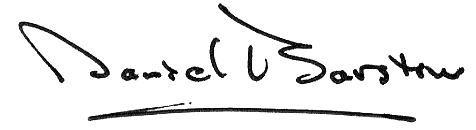 